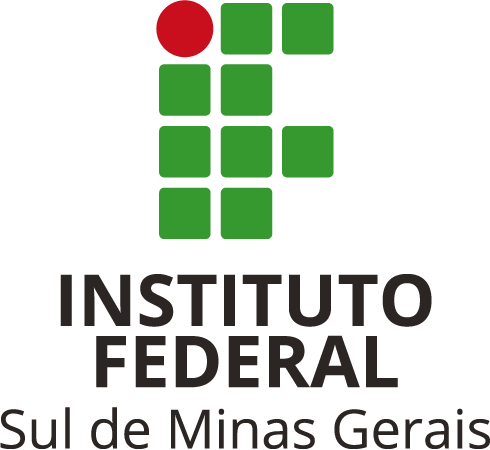 MINISTÉRIO DA EDUCAÇÃOSECRETARIA DE EDUCAÇÃO PROFISSIONAL E TECNOLÓGICAINSTITUTO FEDERAL DO SUL DE MINAS GERAISAv. Vicente Simões, 1111, Nova Pouso Alegre – Pouso Alegre – MG – 37553-465Fone: (35) 3449-6155PRÓ-REITORIA DE EXTENSÃOANEXO IVCarta de Recomendação de um professor do curso do candidato Exponha as razões pelas quais deseja participar do edital, seu engajamento no IFSULDEMINAS, razões que considera apto e merecedor a realizar intercâmbio, suas ideias durante e após o intercâmbio e motivo de escolha da universidade;Data:Assinatura do professor(Com CPF e SIAPE do professor ou Carimbo do professor contendo o SIAPE ou via SUAP)